A Nitrogen Physical Input-Output Model for IllinoisShweta Singh, Jana Compton, Troy Hawkins, Daniel Sobota and Ellen CooterSupplementary Information Flow Diagram for Steps in Development of PIOT for a Region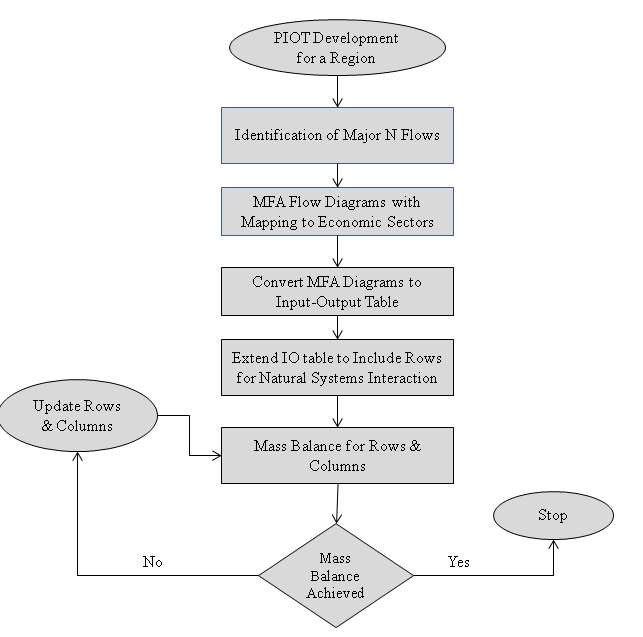 Material Flow Analysis (MFA) Diagram for Major N flows in IllinoisStep 2 in development of PIOT involves tracking N flows driven by major commodities in the region. This tracking is done by developing material flow diagrams for each commodity separately. Table 1 shows the major crop area in Illinois. The top 3 crop commodities are corn, soybean and wheat. Hence to develop the PIOT for N flows in the Illinois the processing of these 3 commodities are included. To develop the PIOT, MFA for each of these crops are developed and each flows are estimated by using empirical data or calculated. Last, each of the flows are mapped to corresponding economic sectors in the region. To see the process of each flow estimation corresponding to each of these crops refer to specific sections on Soybean, Corn and Wheat below. Table 1 : Major Crop Areas In Illinois (2002) USDA NASSThe order of description of each flow estimation is: MFA diagram for the crop, Table that shows relevant flows from the MFA diagram with values and method of calculation or estimation and details of all flow estimations along with assumptions. 2.1 Soybean Flow DiagramFigure 2 : Material Flow Analysis for Soybean in Agro-Based Industries 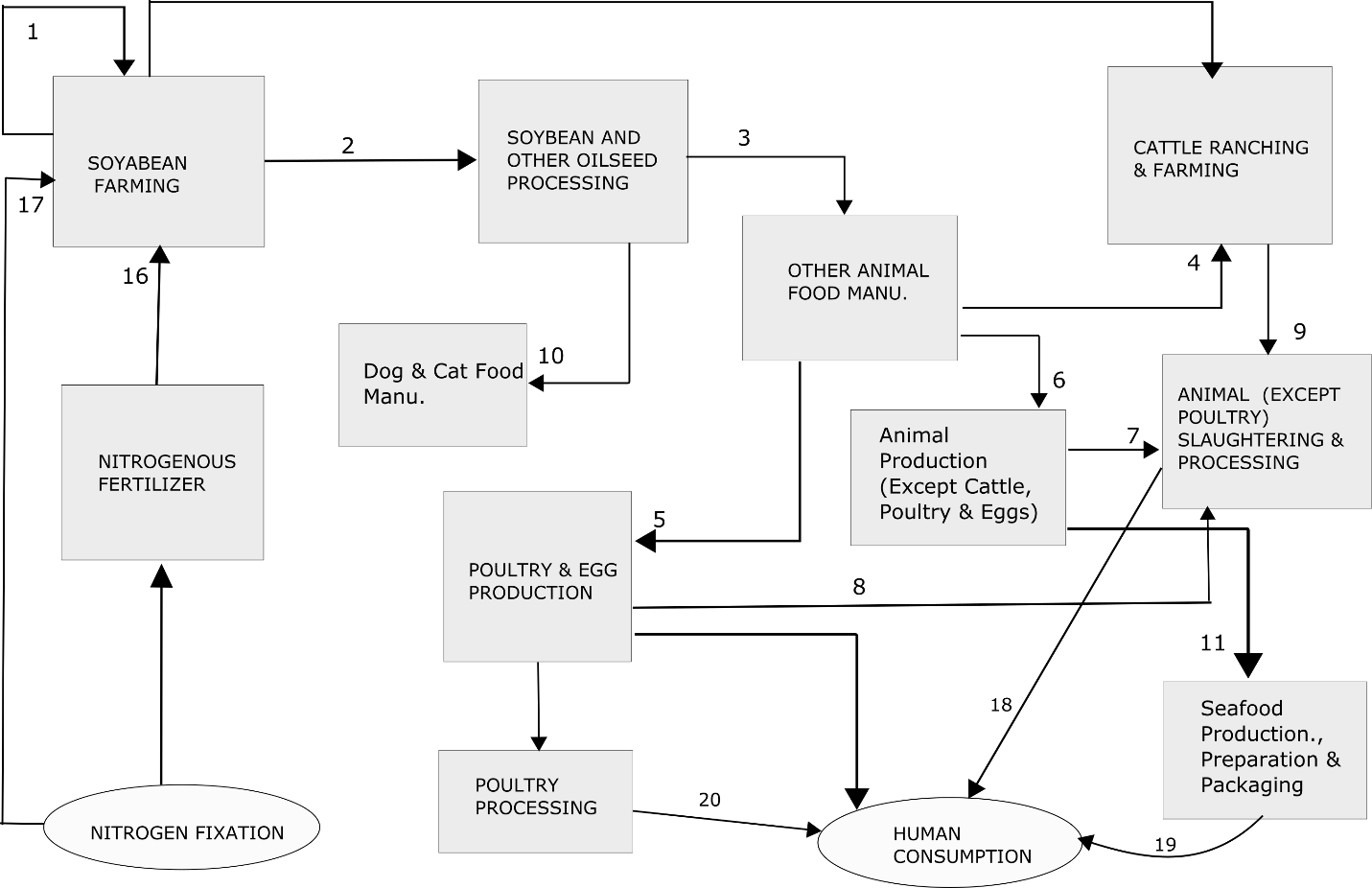 Table 2 :  Flows for Soybean in N- PIOT (Figure 2 shows the Soybean Flows)Assumptions and Calculations of Soybean Flows: The description for calculation of flows depicted in the material flow diagram for soybean is discussed below. Flow numbers mentioned refer to the number shown on arrows in the material flow diagram, Figure 2.Flow # 16 : Nitrogenous fertilizer input to Soybean farming (Oilseed farming sector)	Rate of Nitrogenous fertilizer use on Soybean in Illinois (2002) = 20 pounds/acre [Source: USDA http://www.ers.usda.gov/data-products/fertilizer-use-and-price.aspx#26744]Total Area of Land Harvested for Soybean (2002) = 1.05E+07 [Source: NASS, USDA]Total fertilizer consumed for Soybean in Illinois: 2.10E+08 pounds of NrFresh Nr Fixation by SoybeanTable 3 : N Fixation Data in Soybean - Illinois (2002)2.1.3 Nr Input to Soybean farming sector as Seeds : Calculation of Seed requirement for Soybean Plantation (Flow # 1)This data was not found. So, communication was established with Soybean expert at USDA NASS, Travis Thorson.  (travis_thorson@nass.usda.gov) It was suggested that Bushels of Soybean for Seed = Acres X 1.16 This data was supported with existing data on use of Soybean bushels for seeds and Acres Harvested. [Data Source: WASDE Report, http://usda.mannlib.cornell.edu/MannUsda/viewDocumentInfo.do?documentID=1194]       From WASDE Report, Table 4 : WASDE Report Data (Estimating Seeds Input for Soybean Farming)From the table, an approximate ratio of 1.21 was used for the state of Illinois. The ratio from the WASDE report was at national scale. Soybean used for seeds in Million Bushels = 1.21 x (Area Harvested in Illinois)                                                                     = (1.21 x 1.05E+07) bushels                                                                     = 12.607 million bushelsFlow of Soybean Bushels for Crushing in Soybean & Other Oilseed Processing Sector (Flow # 2) Use of Soybean in Crushing = 273 million bushels [Source: Soy Illinois Report]  % N in Soybean grain [Source: ] = 6.34 %Moisture in Soybean Bushel = 13 % Weight of Soybean bushel = 60 lb Flow of Soybean Bushels Outside State (Flow # 12)  = 187 Million Bushels Conversion to N: % N in Soybean grain [Source:  ] = 6.34 %Moisture in Soybean Bushel = 13 % Weight of Soybean bushel = 60 lb N flow as exports outside of state = 187 x (10^6) x (1 - 0.13) x 60 x 0.0634 = 6.19E+08 lb of N = 2.81E+05 metric tons of NBeginning Stock of Soybean (Flow # 14) = 34 million bushels = 5.10E+04 metric tonsConversion to N is done using the same process as in 5End Stock of Soybean (Flow # 15) = 27 million bushels = 4.05E+04 metric tons Soymeal flow out of state (Flow # 13) = 5736  thousand tonsConversion to N: % of Protein in Soymeal = 44 – 48 % [Source: Cromwell] Assumed 44 % in non dehulled soybean meal % of N in Protein = 16 %N in Soymeal flowing out of state = 5736 *1000 * 0.44 * 0.16 = 4.04E+05 metric tons9 Calculation of Soybean meal Consumed Within State Table 5 : Calculation of Domestic (Illinois) Consumption of Soybean MealThe soybean meal consumption within State of Illinois is calculated based on the production data for various cattle, poultry and dairy products. The production data shown in Table 2, is obtained from USDA NASS dataset. Yield/lb : This is the final yield of product that is obtained for consumption from the original product. This data was assumed to be same for national yield and yield for Illinois. For example, for 1 lb of beef cattle the actual production of beef for consumption is 0.63 lb. The rest of the mass is waste or reused for other filler products. The yield data is combined with the information on the protein meal required for per unit of production for consumption. For example, 0.97 lb of protein meal is required to generate 1 lb of beef for consumption and out of this protein meal requirement only 15 % comes from soybean meal. These data for meal consumption were obtained from United Soybean Board dataset [] and available here Source: http://www.unitedsoybean.org/category/topics/animal-ag/#animalAgToolWrapThis was the best information available for calculation of soybean meal consumption within the state. Thus, the soybean meal consumption for producing each of the animal based product (beef, pork, dairy, egg, turkey and broilers) was calculated based on USDA NASS data for these in Illinois in 2002. Each of these flows were then converted into specific inter-sectoral flows based on the mapping of products with sectors. N flow in Soybean Meal Consumed by Poultry Within State (Flow # 5): Manufactured feed utilizing Soybean meal for Poultry food.  = 40.074 thousand tons. This flow is calculated as sum of soybean meal consumed for production of broilers, turkeys and eggs. These three products are mapped to the sector of “Poultry & Egg Production” which raises poultry (chicken and turkey). N content = 40.074 x (10^3) x (0.44) x (0.16) = 2.82E+03 metric tons  N flow in Soybean Meal consumed by other animal such as hogs (Flow # 6) : Manufactured feed Utilizing Soybean meal feed for Hog food = 624.70 thousand tons. This flow is for pork production and mapped as the flow from “Other animal food manufacturing” to “Animal production except cattle, poultry & eggs”.N content = 624.70 x (10^3) x (0.44) x (0.16) = 4.40E+04 metric tons N flow in Soybean meal consumed by cattle such as cattle raised for beef and milk production (Flow # 4) : Manufactured feed Utilizing soybean meal feed for Beef food and milk production  = 46.30 thousand tons. This flow is for beef production and mapped as the flow from “Other animal food manufacturing” to “Cattle ranching & farming”. N content: 46.30 x (10^3) x (0.44) x (0.16) = 3.26E+03 metric tons 2.1.10 Calculation of Soybean Mean Consumed in Animal Food manu. Within State Total Soybean meal produced = 6528 thousand tons [Soy-Illinois Report]Export of Soybean meal = 5736 thousand tons [Soy-Illinois Report] Assumption: The soybean meal produced within state is utilized fully and the amount not exported outside state is sent to animal food manufacturing to be converted into useful product. Hence, Soybean mean sent to animal food manufacturing (Flow # 3) : Flow from sector “Soybean & Other Oilseed processing” to “Other Animal Food manu” = 6528 – 5736 = 792 thousand tonsN content for Flow # 3 = 792 x (10^3) x (0.44) x (0.16) = 5.58E+04 metric tons2.2 Corn Flow CalculationsCorn Flow Diagram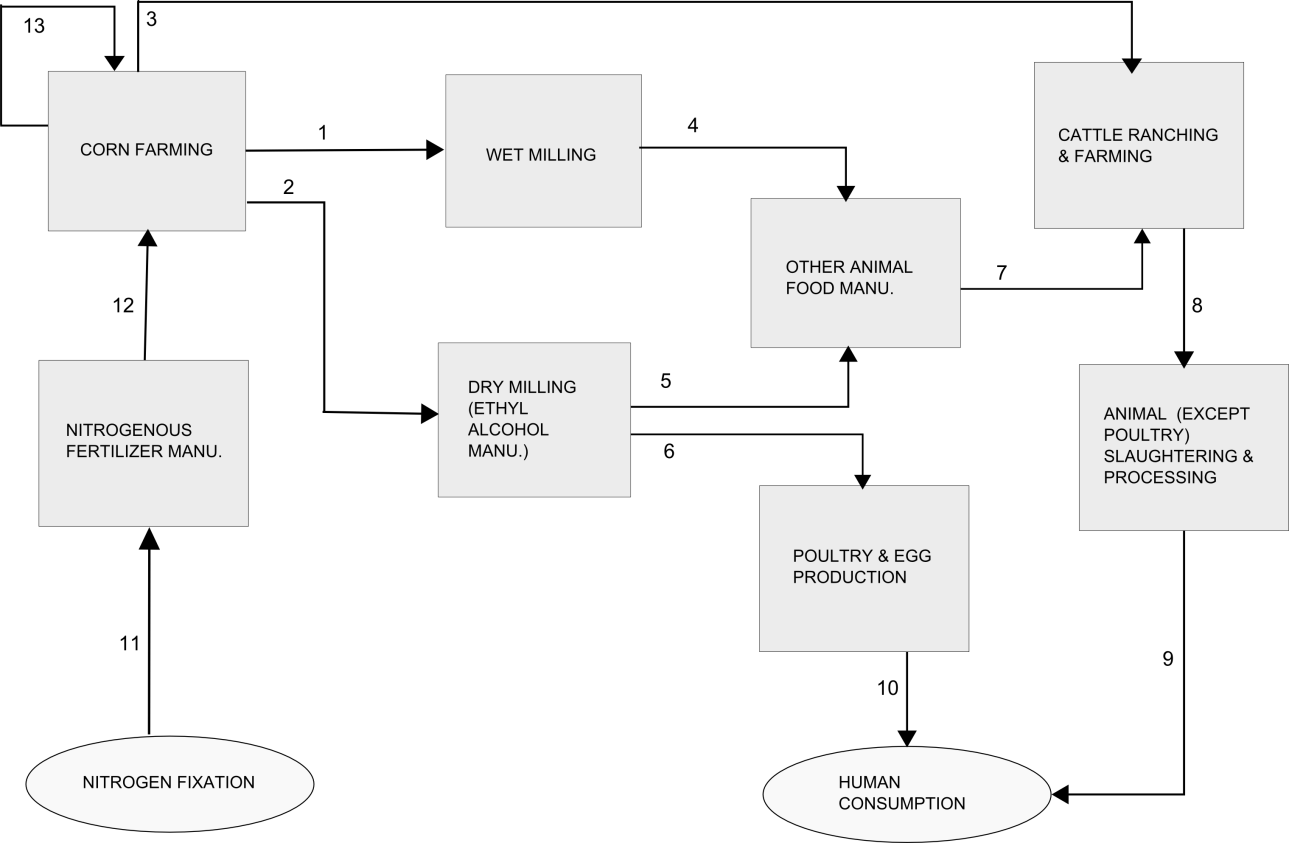 Figure 3 : Material Flow Analysis for Corn in Agro-Based IndustriesTable 6 : Flows for Corn PIOT Assumptions and Calculations of Corn Flows: N Flow from Nitrogenous Fertilizer consumption to Corn Farming (Flow # 12): This flow consists of Nitrogen fertilizer being applied for corn and sweet corn farming.N fertilizer for Sweet Corn Sweet corn is used in the economy as fresh sweet corn and processed form.Fresh sweet corn Farming Data Source: USDA NASSLink: http://usda.mannlib.cornell.edu/MannUsda/viewDocumentInfo.do?documentID=1564            Fertilization rate for Sweet Corn Production [Source: John R Teasdale et al, 2008] = 174 KgN/ha or 70.415364 Kg-N/acre N Fertilizer for Corn Area planted for Corn (Illinois, 2002; Source: USDA NASS): 1.11E+07 AcresTotal N applied to Corn plants = 1.70E+09 lb of N (Source : NASS QuickDataSets)                                                      = 771,103 metric tons of NTotal N Consumption in Corn Plantation for Illinois, 2002  = 771,103 + (436575.2568 x 0.001) + (1133687.36 x 0.001)  = 772,673.26 metric tons N = 7.73E+05 metric tons of NFlow of Corn to Wet Milling Plants in Illinois (Flow # 1): This is the flow of corn bushels from corn farming to Wet Milling plants. The data for bushels of corn being milled by wet milling process is not available by each state. So, this flow is calculated based on the average Corn-ethanol being produced per bushel as explained below.The assumption made is that each state will produce corn-ethanol based on the capacity. So, if capacity of a state is known, then it is assumed that the states are producing corn-ethanol at its full capacity. Total Corn Ethanol Production in US (2002) = 2130 million gallons [Source:  http://www.ethanolrfa.org/pages/statistics#A ]Process for Corn-Ethanol Production: Corn-ethanol is produced both in dry milling and wet milling of corn process. Share of Each processDry Milling Process = 60 % of US Ethanol ProductionWet Milling Process = 40 % of US Ethanol Production Source: US Corn-Ethanol Industry Statistics (Renewable Fuel Association) http://www.ethanolrfa.org/page/-/objects/pdf/outlook/outlook_2003.pdf?nocdn=1 Assumption 2. Each stats has approximately the same distribution of wet mill and dry mill processes as the National Average (ie 60 % in dry mill and 40 % in Wet Mill) How much Corn-Ethanol is produced in Illinois for 2002 ?Total US Ethanol Production Capacity (2002) = 2738 million gallons/yearEthanol Production Capacity for Illinois in 2002 = 726 million gallons/yearSource: http://www.ethanolrfa.org/page/-/objects/pdf/outlook/outlook_2002.pdf?nocdn=1 % of US Ethanol Produced in Illinois: 26.515 %Therefore, Ethanol Produced in Illinois (2002) = .26515 x (2130) million gallons = 564.769 million gallonsEthanol Produced by Dry Milling vs Wet Milling in Illinois Wet Milling = 40 % of total production = 0.40 x 564.769 = 225.91 million gallonsDry Milling = 60 % of total production = 0.60 x 564.769 = 338.86 million gallonsConversion of Corn-Ethanol Produced to Bushels of Corn  Assumption: 1 bushel = 2.79 gallons of ethanol [Source: RFA]Corn Bushels Used in Dry Mills = 121.459 million bushels [= 338.86/2.79]Flow # 4: Flow of Byproducts from Wet Milling of Corn to “Other Animal Food Manufacturing” The wet milling of corn produces by products like “Corn Gluten feed” and “Corn gluten meal” that are used in animal feed manufacturing.Source: Corn Milling, Processing and Generation of Co-products (Minnesota Nutrition Conference, Minnesota Corn Growers Association Report)Calculation of N flowing in Corn Wet Milling Byproducts To convert the flow of byproducts from corn wet milling to the “Other Animal food manu” in the units of N flows the % of protein in each byproduct was used. For Corn Gluten Feed = 19.5 % (Assumed as average)For Corn Gluten meal = 60 % (Assumed as reported, max)Flow # 4 Flow of Corn Gluten Feed from “Wet Milling to Other Animal Food Manu.” = 1.09E+09 lb = 1.09E+09 x 0.195 x 0.16 = 3.40E+07 lb N = 1.54E+04 metric tons of NFlow of Corn Gluten meal from “Wet Milling to Other Animal Food Manu.” = 2.02E+08 lb = 2.02E+08 x 0.60 x 0.16 = 1.94E+07 lb N = 8.80E+03 tons of NTotal Flow # 4 = (1.54 + 0.880) E+04 = 2.42E+04 metric tons of NFlow # 5: Flow of Byproducts from Dry Milling of Corn to “Other Animal Food Manufacturing” The products of dry milling process of corn involves ethyl alcohol, distillers wet grains, distillers dried grains with solubles and condensate distillers solubles.Among these, Corn Distillers Dried Grains with Solubles (DDGS) mainly has all the nutrients after extraction of starch in the alcohol. Typical composition of DDGS includes – 27 % protein, 11 % fat and 9 % fiber. Other report mentioned the protein content of DDGS to be 29 %. So, an average value of 28 % protein content was used for DDGS.Production of DDGS in Illinois for the year 2002. Corn Bushels in Dry Milling = 121.459 million bushels Assumption: 1 bushel corn = 17.5 pounds of DDGS DDGS produced = 121.459 x (10^6) x 17.5 pounds = 2.125E+09 pounds of DDGSN in DDGS produced = (2.125E+09) x 0.28 x 0.16 = 9.54E+07 lbs of N = 4.33E+04 metric tons of NFlow # 13: Flow of N from Corn farming to Corn farming in form of “corn seeds” – This flow is calculated by calculating the seed requirement for corn plantations based on acres harvested in Illinois for 2002. Seeding Rate = Plant population per acre at harvest / (Seed germination x Expected Survival) Average seed germination rate for corn = 95 % Expected survival = 85 % - 95 %[Source: http://corn.osu.edu/newsletters/2010/2010-08-4-13/corn-seeding-rates-vs.-final-stands]Seeding rate for Illinois = 135.5/ (0.95 x 0.90) = 158.479 seeds/acre Total Corn Seeds Used in Illinois in 2002 = 10742787 x 158.479 = 1.70E+09 Weight of Seed = 1.70E+09 *(1/10) = 1.70E+08 gm[Source of Weight: http://www.harvesttotable.com/2011/05/vegetable_seeds_per_ounce_per/] Protein Content of Corn = 9.42 % [Source: http://ndb.nal.usda.gov/ndb/foods/show/6432?fgcd=&manu=&lfacet=&format=&count=&max=35&offset=&sort=&qlookup=Corn]  N content in Seed = (9.42/100) x (1.70E+08) = 16.037 metric tons of NConsumption of Sweet Corn directly by Human : Corn farming sector also represents “sweet corn farming” that is directly consumed by humans either as canned, frozen or fresh sweet corn.Consumption as Frozen Sweet corn: This flow is represented by the flow of N from “Corn Farming” sector to the “Frozen Food Manu.” Sector. Consumption as Canned Sweet Corn : This flow is represented by the flow of N from “Corn Farming” sector to the “Vegetable and Fruit Canning & Drying” Consumption as Fresh Sweet Corn: This flow is represented by the direct flow of N from “Corn Farming” to Human Consumption.Wheat Flow Calculations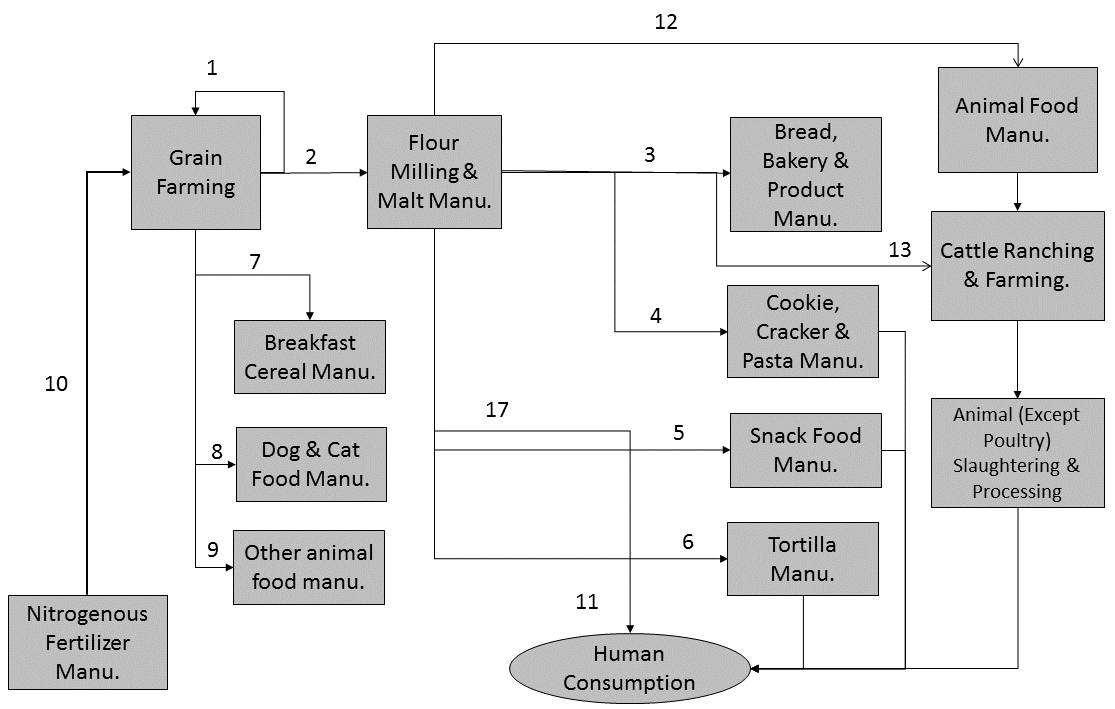 Table 7 : Flows for Wheat PIOT Assumptions for Calculation of Flows Wheat Seed Consumption: The rate of seed used in 2002 was assumed same as rate of seed used in 1997 since the yields of these years were not very different and data for 2002 was not available. Seeding Rate = 73 pounds/acreAcres planted = 660,000 acres (NASS)Total Seed Used = 4.82E+07 poundsWheat Fertilizer Consumption Pounds/acre of N Fertilizer in 2002 = 90.5 (Source: ERS USDA by interpolation of 2001 and 2003 data)Acres Planted in 2002 in Illinois = 660,000 (Source: NASS)Total Fertilizer Used in Illinois for Wheat (2002) = 5.97E+07 pounds of NTotal Wheat Consumption in Illinois (2002) : 1.72E+09 poundsFlow from Grain Farming to “Flour Milling & Malt Manu” in Illinois: This flow value was calculated by scaling down the flow of national scale Flour Milling by the share of Illinois. Total Wheat Milled in US for Flour (2002): 212,609 of 1000 grain-equivalent bushels (Source : \cite{ERSWheatFlourConsumption}, USDA ERS Datasheet on Wheat Food Use by Component.% of Wheat Milling for Flour activity Allocated to Illinois = 7 % The calculation is based on the total cost of materials that goes to the Flour Miiling sector at the national scale or state of Illinois. The data in the table below is from Manufacturing Industry Survey series.Wheat Milled in Illinois = 0.07 * 212,609 = 14882.63 (1000 grain-equivalent bushels) = 1.49E+07 bushelsConversion to Pounds of Flour : 1 bushel = 43.8 pounds of floor Wheat Milled in Illinois = 6.52E+08 pounds of floor being producedFlow from Grain Farming to Sectors other than “Flour Milling and Manufacturing”: It is assumed that about 90 % of wheat grain bushels used in domestic markets are used in “Flour Milling and Manufacturing” sectors [1]. The rest 10 % are distributed among sectors such as: “Breakfast Cereal Manufacturing”, “Dog & Cat Food Manufacturing” and “Other Animal Food Manufacturing”. The distribution of 10 % of bushels of grain that are consumed within the state to these 3 sectors are based on % used in various industries obtained from report [1]. This was the best data available to calculate the distribution of wheat in other sectors, however this data is a bit old.Wheat grains Used in State = 1.49E+07/0.9 = 1.65E+07 bushels of wheatWheat grains used for Breakfast Cereal : (1.65/100) x 1.65E+07 = 2.73E+05 bushels of wheatWheat grains used for Dog & Cat Food Manu. : (1.96/100) x 1.65E+07 = 3.24E+05 bushels of wheatWheat grains used for “Other Animal Food Manu.” : (5.15/100) x 1.65E+07 = 8.52E+05 bushels of wheatFlow from “Flour Milling & Malt Manu” to Other sectors: These flow values are calculated based on distribution of flour being processed for different use. This is described in the report on “The U.S. Milling and Baking Industries”.  About 15 % of the flour being produced in Illinois is sold directly to consumers whereas, 85 % is being used in industries to produce consumer goods such as bakery, tortilla etc. Flour Sold Directly to Consumers: (15/100) X 6.52E+08 = 9.78E+07 Pounds of flour Flour Processed in Industries: (85/100) x 6.52E+08 = 5.54E+08 pounds of flourFurther, about 70 % of flour being used in Industries is used by the “Wholesale Bakery” sector ad 30 % is used in “Breakfast Cereal and Other Producers”. Table 8: Wheat Data and Sources3 : Import and Export Calculations: State scale import and export data were not directly reported, however reliable data for national scale export and import of commodities was available. To scale the national scale import to state scale we made an assumption that the share of import are in proportion to disposable income of states. This data is available from Bureau of Economic Analysis (BEA).Source: BEA , https://www.bea.gov/iTable/Import of Commodities to Illinois: The import to a state is calculated by using the ratio of disposable income of state population to the disposable income of the whole country.Import Estimation for State of Illinois: By Calculation4: Emissions Data The emissions data included in the PIOT are mainly farm scale emissions for corn, soybean and wheat corresponding to the major feedstocks included in development of PIOT. The soybean and wheat emissions data were obtained from EPIC model using FEST-C v1 for Illinois. The variables included in the model output for emissions are YON, Q-NO3 and AVOL with explanations provided in table below.  Data From EPIC Model (produced using FEST-C v1, Cooter et al, 2012)Table 9 : Average Annul Emissions Soybean and Winter Wheat Farming in IllinoisEmissions from Corn Farming  : The corn farming emissions were obtained from literature source [] and SPARROW model . The nitrous oxide (N2O) emissions from land is directly based on field observations. The water run-off from the applied fertilizer  5 : Miscellaneous Data Table 10 : Conversion of Flows in PIOT to N (Only Soybean Shown for Example)Table 11 : Conversion Factors to Convert Flows to NitrogenTable 12 : N Fertilizer Input to Major Crops (Calculations Shown Earlier)Table 13 : Sectors in N-PIOT And DescriptionTable 14: Full Balanced PIOT for N Flows in Illinois (Metric Tons of N)Note:  Grey Cells represent flows in between sectors, i.e. the structural N flows between sectors in Illinois EconomyRed cells represent assumed flow for balancing. Notice that the assumed flows are out of structural flows within the economyMajor CropArea (Acres)Corn for Grain10,742,787Corn for Silage109,847Wheat for Grain581,084Soybean for Beans10,505,989Alfalfa (hay)416,997Total of Above22,356,704Total Cropland in Illinois : 24,171,260 AcresTotal Cropland in Illinois : 24,171,260 AcresHarvested Cropland in Illinois : 22,562,904 AcresHarvested Cropland in Illinois : 22,562,904 AcresMajor Crops (Corn, Soybean, Wheat & Alfalfa) form 99 % of Harvested Cropland.Major Crops (Corn, Soybean, Wheat & Alfalfa) form 99 % of Harvested Cropland.Flow NumberFromTo Description Data SourceValues (Original Unit)Values (N) (Metric tons)1Oilseed FarmingOilseed Farming Soybean Used for SeedCalculated12.607 million bushels1.89E+042Oilseed FarmingSoybean & Other Oilseed ProcessingSoybean Bushels Processed for feed and fuelSoy-Illinois Report273 million bushel4.15E+053Soybean & Other Oilseed Processing Other Animal Food Manu. Soymeal for animal food manu.Calculated based on Soy-Illinois Report792 thousand tons5.58E+044Other animal food manu. Cattle ranching & farmingManufactured feed for cattleCalculated 46.63 (1000 tons)3.26E+035Other animal food manu.Poultry & Egg ProductionManufactured feed for poultryCalculated40.074 (1000 tons)2.82E+036Other animal food manuAnimal Production except cattle, poultry & eggsManufactured feed for hogs etcCalculated624.0072 (1000 tons)4.40E+047Animal production except cattle, poultry & eggsAnimal (except poultry) slaughtering & processingProcessing of hog etc for foodAssumed equal to Flow # 6Assumption4.40E+048Poultry & egg productionPoultry processingProcessing of poultry for food Assumed equal to Flow # 5Assumption2.82E+039Cattle ranching & FarmingAnimal (except poultry) slaughtering & processingProcessing of cattle for foodAssumed equal to Flow # 4Assumption3.28E+0310Soybean & other Oilseed processingDog & Cat food manu.Soy processing byproducts for pet food manu.__Not available11Animal production except cattle, poultry & eggsSeafood product preparation & packagingProcessing of seafood__Not available12Oilseed farmingExportsFlow going out of stateSoy-Illinois Report187 million bushels2.81E+0513Oilseed processingExportsFlows of soymeal out of stateSoy-Illinois Report5736 thousand tons of soymeal4.04E+0514Oilseed farmingBeg StocksOriginal stock of soybean bushelsSoy-Illinois Report34 million bushels5.10E+0415Oilseed farmingEnd StocksLeft Over stock of soybean bushels Soy-Illinois Report27 million bushels4.05E+0416Nitrogenous fert. Manu.Oilseed FarmingNitrogen fertilizer used for soybean farmingCalculated (See 2.1.1)2.10E+08 pound of Nr9.53E+0417Natural N fixationOilseed farmingNitrogen fixation by soybeanDaniel Sobota (Personal communication)3.49E+08 kg-N3.49E+05N fixation data in Soybean for 2002 - Illinois. Source : Dan Sobota (Personal Communication, manuscript in Prep)N fixation data in Soybean for 2002 - Illinois. Source : Dan Sobota (Personal Communication, manuscript in Prep)N fixation data in Soybean for 2002 - Illinois. Source : Dan Sobota (Personal Communication, manuscript in Prep)VariableValueUnitMin4.32E+06Kg-N1st quartile2.04E+08Kg-NMedian3.49E+08Kg-NMean3.89E+08Kg-N3rd quartile5.32E+08Kg-NMax1.82E+09Kg-NYearSeeds (Million Bushels)Acres Harvested Ratio (Seeds in Million Bushels/ Million Acres Harvested ) 
Unit : Million Bushel/ Million Acres2000/20019172.41.252001/200289731.21ILProductionTotal Production YieldTotal Production YieldTotal Production YieldTotal Production YieldSBM Domestic UseSBM Domestic UseSBM Domestic Use2002Mil lbsYield/lbmil lbsProtein meal/unit of productionSBM as share of Protein mealMil lbs1000s s. tons1000 tonsBeef594.350.63376.660.970.1553.5826.7924.30Pork2495.630.741836.020.990.761377.24688.62624.70Broilers0.130.740.100.810.760.060.030.03Turkeys89.900.7870.300.880.7647.0223.5121.33Eggs112.181.00112.180.480.7641.2720.6418.72Milk2051.001.002051.000.080.3049.2224.6122.33Flow NumberFromToDescriptionData SourceValues (Original Unit)Values (N) Metric tons1Corn FarmingWet MillingFlow of corn bushels for Calculated80.97 million bushels3.03E+042Corn FarmingDry MillingFlow of corn bushels mainly for Ethyl Alcohol Manu.Calculated121.46 million bushels4.53E+043Corn FarmingCattle ranching & farmingFlow of corn bushels for direct consumption by livestockNot available--4Wet MillingOther animal food manu.Flow of byproducts from wet milling of corn that is used for animal food manu.Calculated1.09E+09 Corn gluten feed and 2.02E+08 lb of Corn gluten mean2.42E+045Dry MillingOther animal food manu.Flow of byproducts/co-products from dry milling of corn that is used for animal food manu.Calculated2.13E+09 lbs of DDGS4.33E+046Dry millingPoultry & Egg productionFlow of byproducts/coproducts from corn dry milling that is directly used as feed for poultry.7Other animal food manuCattle ranching & farmingFlow of manufactured animal food to livestock farming industryData for consumption of DDGS not available.Data for consumption of DDGS not available.Data for consumption of DDGS not available.8Cattle ranching & farmingAnimal (except poultry) slaughtering & processingFlow of N as cattle from livestock farming to animal slaughtering & processing that converts it for human consumption.Data not availableData not availableData not available9Animal (Except poultry) slaughtering & processingHuman ConsumptionFlow of N final to human consumption within state in form of meat except poultry meat.10Poultry & Egg productionHuman ConsumptionN flow associated with egg consumption by humans11Nitrogen in Atmospheric poolNitrogenous fertilizer manufacturingNitrogen fixation by Haber Bosch process from atmosphere by the Nitrogenous fertilizer manu. industryAssumed to be equal to the N fertilizer consumption in corn farming7.73E+05 metric tons of N7.73E+0512Nitrogenous Fertilizer manu.Corn FarmingFlow of N in form of nitrogenous fertilizer to corn farming. Calculated (See Below)7.73E+05 (metric tons of N)7.73E+05 metric tons of Nr13Corn farmingCorn farmingUse of seeds produced in the same sector for farmingCalculated1.70E+08 gm of Corn Seeds16.037 metric tons of NrIllinoisSource : NASS tables 18,19 in PDFSource : NASS tables 18,19 in PDFSource : NASS tables 18,19 in PDFSweet Corn : Fresh (2002)Sweet Corn : Fresh (2002)Sweet Corn : Fresh (2002)Sweet Corn : Fresh (2002)Acreage (Acres)Acreage (Acres)Yield per acrePlantedHarvestedUnit : cwt20016200570098200262005600100Sweet Corn : Processed (Freezing and Canning) (2002)Sweet Corn : Processed (Freezing and Canning) (2002)Sweet Corn : Processed (Freezing and Canning) (2002)Sweet Corn : Processed (Freezing and Canning) (2002)Acreage (Acre)Acreage (Acre)Yield per acrePlantedHarvestedUnit : Short ton200118400175006.66200216100138005.8Fertilizer for fresh sweet corn 436575.2568kg-N =  (6200*70.415364)Fertilizer for Processing Sweet Corn1133687.36kg-N = (16100*70.415364)kg-N = (16100*70.415364)Co-product formation in Wet Milling of Corn per bushel of cornCo-product formation in Wet Milling of Corn per bushel of cornCo-product formation in Wet Milling of Corn per bushel of cornCo-ProductValueUnitCorn Starch31.5poundsCorn Gluten Feed13.5poundsCorn gluten meal2.5poundsCorn Oil1.1poundsCo-Product Formation by Wet Milling of Corn in Illinois (2002)Co-Product Formation by Wet Milling of Corn in Illinois (2002)Co-ProductValue (pounds)Corn Starch2.55E+09Corn Gluten Feed1.09E+09Corn Gluten Meal2.02E+08Corn Oil8.91E+07Source: Kelly S. Davis, Corn Milling, Processing and Generation of Co-Products, Minnesota Nutrition Conference, Minnesota Corn Growers Association.Source: Kelly S. Davis, Corn Milling, Processing and Generation of Co-Products, Minnesota Nutrition Conference, Minnesota Corn Growers Association.Source: Kelly S. Davis, Corn Milling, Processing and Generation of Co-Products, Minnesota Nutrition Conference, Minnesota Corn Growers Association.Source: Kelly S. Davis, Corn Milling, Processing and Generation of Co-Products, Minnesota Nutrition Conference, Minnesota Corn Growers Association.Products of Corn Wet MillingProteinFatFibersCorn Condensed Distillers Solubles (CDS)29 %9 %4 %Condensed Corn Fermented Extractives (or Corn Steep Liquor)25 % on a 50 % solids basis--Corn Germ Meal20 %2 %9.5 %Corn Gluten Feed21 % (16 % - 23 %)2.5 %8 %Corn Gluten Meal60 %2.5 %1 % StatePlant population per acre at harvest (bushel/acre)Seeding Rate (seed/acre)Acres harvested (Corn for grain)Total SeedsIllinois135.5158.479107427871.70E+09US Sweet Corn : Per capita domestic consumption (2002)US Sweet Corn : Per capita domestic consumption (2002)US Sweet Corn : Per capita domestic consumption (2002)Unit : pounds per personUnit : pounds per personUnit : pounds per personFreezingCanningFresh9.37.89.0Sweet Corn Domestic Consumption in Illinois (2002)Sweet Corn Domestic Consumption in Illinois (2002)Sweet Corn Domestic Consumption in Illinois (2002)Sweet Corn Domestic Consumption in Illinois (2002)FreezingCanningFreshPounds1.17E+089.83E+071.13E+08grams5.32E+104.46E+105.14E+10gram of proteins1.59E+091.34E+091.54E+09Gram of nitrogen2.55E+082.14E+082.47E+08Flow NumberFromToDescriptionData SourceValues (Original Unit)Values (N) (Metric tons)1Grain farmingGrain farmingSeed for Wheat farming (Produced in Grain farming sector)Calculated Bases on Economic Research Service, USDA Dataset (\cite{USDASeedReport})4.82E+07 pound4.20E+022Grain farmingFlour Milling & Malt Manu.Wheat for MillingCalculated 1.49E+07 bushels1.01E+043Flour Milling & Malt Manu.Bread Bakery & Product Manu.Wheat Flour for Bread Manu.Calculated2.91E+08 (pounds of floor)2.89E+034Flour Milling & Malt Manu.Cookie, Cracker & Past Manu.Wheat for Product Manu. Calculated9.70E+07 (pounds of flour)9.64E+025Flour Milling & Malt Manu.Snack food manu.Wheat flour for Snack Manu.Calculated1.48E+08 (pounds of flour)1.47E+036Flour Milling & Malt Manu.Tortilla Manu.Wheat flour for Tortilla Manu. Calculated1.83E+07 (pounds of flour)1.82E+027Grain FarmingBreakfast Cereal Manu.Wheat grains used for breakfast cerealCalculated2.73E+05 (bushels)1.86E+028Grain FarmingDog & Cat food manu.Wheat for Dog & Food Manu.Calculated3.24E+05 (bushels)2.20E+029 Grain FarmingOther animal food manu.Wheat for other animal food manu.Calculated 8.52E+05 (bushels)5.80E+0210Nitrogenous Fertilizer Manu.Grain FarmingNitrogen fertilizer applied to wheat farmingERS USDA5.97E+07(pounds)2.71E+0411Flour milling & malt manu.Human ConsumptionFlour being consumed instate2.72E+04 (grounds of flour)2.70E+0112Flour Milling & Malt Manu.Other Animal Food manuByproducts such as Millfeed, Wheat mill run and wheat midlings being used for livestock food manuThis has not been included in the PIOT as the data was not available.NA13Flour Milling & Malt Manu.Cattle Ranching & FarmingWheat milling byproducts used for livestock feed without further processingThis has not been included in the PIOT as the data was not available14Grain farmingExportsExport of wheat grains out f state1450.4 (thousand tons)2.78E+0415Grain farmingImportsImport of wheat grain from other regions (cross trading commodity)1515.8 (thousand tons)2.91E+0416Flour milling and manufacturingExportsExport of flour from the state1057.275 (thousand tons)2.32E+0117Flour milling and manufacturingConsumptionConsumption of wheat flour within state2.72E+04 (pounds of flour)2.70E-0118Flour milling and manu.ImportsImport of flour from other regions979.402 (thousand tons)2.15E+01Economic Data Comparison For NAICS Sector (Flour Milling) for Illinois vs USEconomic Data Comparison For NAICS Sector (Flour Milling) for Illinois vs USEconomic Data Comparison For NAICS Sector (Flour Milling) for Illinois vs USEconomic Data Comparison For NAICS Sector (Flour Milling) for Illinois vs USEconomic Data Comparison For NAICS Sector (Flour Milling) for Illinois vs USEconomic Data Comparison For NAICS Sector (Flour Milling) for Illinois vs US2002Geographic Area Name2002 NAICS CodeMeaning of 2002 NAICS CodeTotal Cost of materials ($1,000)Production Workers hourse ($1,000)Number of employeesIllinois311211Flour Milling377,0331,441912United States311211Flour Milling4,922,50918,37511,636Ratio0.0760.0780.078Calculation of Wheat Going to Other Sectors for IllinoisCalculation of Wheat Going to Other Sectors for IllinoisAssumption = 90 % of Wheat grain Used in Domestic Markets is Used in “Flour Milling and Malt Manu.”Assumption = 90 % of Wheat grain Used in Domestic Markets is Used in “Flour Milling and Malt Manu.”Wheat Grains Used in “Breakfast Cereal Manufacturing” 2.73E+05 bushelsWheat Grains Used in “Dog & Cat Food Manu.”3.24E+05 bushelsWheat Grains Used in “Other Animal Food Manu.”8.52E+05 bushelsDistribution of Flour Processes to Different Product CategoriesDistribution of Flour Processes to Different Product CategoriesDistribution of Flour Processes to Different Product CategoriesIndustry Sector Use of Flour% of UseAmount Used (Pounds of Flour)Wholesale Bakery Use703.88E+08Breakfast Cereal/Other Producers301.66E+08Distribution of Flour Used in Wholesale Bakery UseDistribution of Flour Used in Wholesale Bakery UseIndustrial UsePounds of FlourBread and Cake Manufacturing2.91E+08Cookie & cracker Manufacturing9.70E+07Distribution of Flour Processed in Breakfast, Cereal etc.Distribution of Flour Processed in Breakfast, Cereal etc.Distribution of Flour Processed in Breakfast, Cereal etc.Distribution of Flour Processed in Breakfast, Cereal etc.SectorTotal cost of materials ($1,000)% of total input as materials (assuming same price of flour for both)Flour Input (pounds of flour)Tortilla manufacturing35,7890.111.83E+07Snack food manufacturing289,5040.891.48E+08DataSourceYearUse in PIOTValueWheat production in Illinois (Bushels)NASS Census2002Not directly used2.79E+07Wheat Acres PlantedNASS Census2002Used for calculation of N fertilizer inputs660,000Per capita Wheat Consumption Economic Research Service (USDA) – Wheat Supply & Use Data2002Used for calculation of Wheat consumption in Illinois136.9 pounds/personIllinois State Population in 20022002Use for calculation of total wheat consumption in Illinois 12,586,447Seeding RateUSDA-ERS Seed Report 2002Used for calculation of seed used in Illinois73 pounds/acre (The seeding rate is for winter wheat since Illinois mainly grows winter wheat)FIPSAreaDescription200200000USDisposable personal income (thousands of dollars)8.01E+0900000USPopulation 2.88E+0800000USPer capita disposable personal income (dollars)2.78E+0417000IllinoisDisposable personal income (thousands of dollars)3.72E+0817000IllinoisPopulation 1.25E+0717000IllinoisPer capita disposable personal income (dollars)2.97E+04CommodityUnitValueYearSourceScaleSource : http://usda01.library.cornell.edu/usda/waob/wasde//2000s/2002/wasde-12-10-2002.pdfSource : http://usda01.library.cornell.edu/usda/waob/wasde//2000s/2002/wasde-12-10-2002.pdfSource : http://usda01.library.cornell.edu/usda/waob/wasde//2000s/2002/wasde-12-10-2002.pdfSource : http://usda01.library.cornell.edu/usda/waob/wasde//2000s/2002/wasde-12-10-2002.pdfSource : http://usda01.library.cornell.edu/usda/waob/wasde//2000s/2002/wasde-12-10-2002.pdfSource : http://usda01.library.cornell.edu/usda/waob/wasde//2000s/2002/wasde-12-10-2002.pdfBeefmillion pounds32182002WASDE /1USPorkmillion pounds10702002WASDE /2USBroilersmillion pounds122002WASDE /3USTurkeysmillion pounds12002WASDE /4USCommodity UnitValueYearSource Scale Source : http://usda.mannlib.cornell.edu/MannUsda/viewDocumentInfo.do?documentID=1564Source : http://usda.mannlib.cornell.edu/MannUsda/viewDocumentInfo.do?documentID=1564Source : http://usda.mannlib.cornell.edu/MannUsda/viewDocumentInfo.do?documentID=1564Source : http://usda.mannlib.cornell.edu/MannUsda/viewDocumentInfo.do?documentID=1564Source : http://usda.mannlib.cornell.edu/MannUsda/viewDocumentInfo.do?documentID=1564Source : http://usda.mannlib.cornell.edu/MannUsda/viewDocumentInfo.do?documentID=1564Fresh Sweet Corn pounds52,106,2952002ERS/USDAUSCanned Sweet Cornpounds42,014,8812002ERS/USDAUSFrozen Sweet Corn pounds29557470.002002ERS/USDAUSSweet corn planting seedpounds614,9022002ERS/USDAUSCommodity UnitValueYearSource Scale Beefmillion pounds1.50E+022002Estimated Illinois StatePorkmillion pounds4.98E+012002Estimated Illinois StateBroilersmillion pounds1.55E+012002Estimated Illinois StateTurkeysmillion pounds4.65E-022002Estimated Illinois StateCommodity UnitValueYearSource Scale Fresh Sweet Corn pounds2.42E+062002Estimated Illinois StateCanned Sweet Cornpounds1.95E+062002Estimated Illinois StateFrozen Sweet Corn pounds1.38E+062002Estimated Illinois StateVariableExplanation/InterpretationsYON (Kg-N)Rate of Organic N Sediment loss (Kg/ha). It was processed to get total organic sediment loss for the crops included in PIOT.Q-NO3Amount of NO3-N lost from the soil profile by run-off and leaching (Kg/ha). It was also processed to get total NO3-N lost for each of the crop based on the area planted.AVOLMass of N volatilized (Kg-N). This value was directly provided from the model run by Cooter et al.SoybeanYON (Kg-N)Q-NO3 (Kg-N)AVOL (Kg-N)Soybean_Irrigated6.77E+025.95E+043.42E+02Soybean_RainFed1.38E+058.65E+061.23E+03Total (Kg-N)1.38E+058.71E+061.57E+03Total (metric tons)1.38E+028.71E+031.57E+00Winter-WheatYON (Kg-N)Q-NO3 (Kg-N)AVOL (Kg-N)Winter-Wheat_Rainfed1.84E+041.12E+061.63E+03Winter_Wheat_Irrigated5.02E-011.28E+023.94E+01Total (Kg-N)1.84E+041.1E+061.7E+03Total (metric tons)1.84E+011.12E+031.67E+00VariableFlow From SectorFlow to SectorOriginal ValueOriginal Unit N Flow ValueUnit Soybean Used for CrushingOilseed FarmingSoybean and other oilseed processing273Million Bushels9.03E+08Lbs of NSoybean Used for Seeds Oilseed FarmingOilseed farming12.607Million Bushels4.17E+07Lbs of NSoybean exportOilseed farming187Beg StocksEnd StocksSoybean Meal Production Soybean and other oilseed processing sector12121.2Million lbs8.53E+08Lbs of NSoybean meal consumption by Beef ProductionOther animal food manu.Cattle Ranching24.301721000 tons1.71E+001000 tons of NSoybean meal consumption by milk production cattleOther animal food manu.Cattle ranching22.327511000 tons1.57E+001000 tons of NSoybean meal consumption by pork producing hogsOther animal food manu.Hog & Pig farming624.70021000 tons4.40E+011000 tons of NSoybean meal consumption by poultryOther animal food manu.Poultry & Egg Production.40.074081000 tons2.82E+001000 tons of NExport of Soybean mealSoybean processing57361000 tons4.04E+021000 tons of NSoybean meal sent to animal food manu. Within state Soybean processingOther animal food manu.7921000 tons5.58E+011000 tons of NExport of Soymeal from animal food manu.Other animal food manu.80.595.67Nr fertilizer input to soybean farmingNitrogenous fertilizer manu.Oilseed farming2.10E+08Pounds of Nr2.10E+08Pounds of NrVariable ValueUnitSourceN Harvested in Soybean1.52 * (# of bushels)kgN/bushelProtein Concentration of Hybrid Corn in 198510 %Protein Concentration of Hybrid Corn in 20068.50 %% N Content of Corn Grain 6.34 %Moisture Content of Bushel of Soybean (at weight 60 lb)13 %http://ohioline.osu.edu/agf-fact/0502.htmlSoybean meal for swine – regular : protein concentration44 % Soybeanmeal-thegoldstandard.pdf, by Gary L. Cromwell, Professor, Swine Nutrition (Published in The Farmer’s Pride, KPPA News, Vol.11, No. 20, 1999)Dehulled Soybean meal : protein concentration48 %Soybeanmeal-thegoldstandard.pdf, by Gary L. Cromwell, Professor, Swine Nutrition (Published in The Farmer’s Pride, KPPA News, Vol.11, No. 20, 1999)Wheat-flour, whole grain13.7Gm protein/100 gm of wheathttp://en.wikipedia.org/wiki/Wheat_flourBushel of Wheat1.5lbsN/bushelWheat grain used as seed12% proteinCropN Fertilizer InputCorn7.73E+05Wheat 2.71E+04Soybean9.53E+04Sectors (NAICS)Description of Sector ActivitiesOilseed farmingSoybean farming and other oilseed crop farming. For Illinois, Soybean farming dominates in this sector.Soybean and Other Oil Seed ProcessingIndustrial activity involved in processing soybean and other oilseed for conversion into products like soymeal, soyoil, animal feed etc.Corn FarmingMostly corn farming.Wet Corn Milling Industrial establishments that produce mostly starch, syrup, oil and byproducts such as gluten feed and meal by wet milling of corn and sorghum. In Illinois, it was mainly corn wet milling.Dry Corn MillingDry corn milling is mainly used to produce ethanol.Wheat FarmingFarming activities growing wheat.Flour Milling & Malt Manu.Industries involved in processing wheat for conversion to other products or sale to food manufacturing industry.Other Animal Food Manu.Industries involved in food manufacturing for cattle, hogs etc.Dog & Cat Food Manu.Industries involved in food manufacturing for pets.Cattle Ranching & FarmingLivestock farming industry.Animal Production Except Cattle & Poultry EggsHog, Pig, Sheep, Goat farming industry.Poultry & Egg ProductionPoultry farming industry.Poultry ProcessingIndustry engaged in poultry slaughtering and preparing processed poultry and small game meat/meat byproducts.Animal (Except Poultry) Slaughtering & ProcessingIndustry engaged in slaughtering and preparing processed meat from hog, pig, cow etc.Nitrogenous Fertilizer Manu.Fertilizer manufacturing industryBread, bakery and product manu.Food manufacturing industry of bread etc.Cookie, cracker and pasta manu.Food manu.Snack food manu.Snack food.Tortilla manu.Tortilla manufacturing from wheat flour, corn flour etc.Breakfast cereal manu.Cereal manufacturing industryFrozen food manu.Industry involved in freezing food such as sweet corn, meat etc.Vegetable and fruit canning & dryingIndustries involved in preparing canned and dried food for distribution.Oilseed FarmingOilseed FarmingSoybean & Other Oil-Seed ProcessingSoybean & Other Oil-Seed ProcessingSoybean & Other Oil-Seed ProcessingSoybean & Other Oil-Seed ProcessingCorn FarmingCorn FarmingCorn FarmingWet Corn MillingWet Corn MillingWet Corn MillingDry Corn MillingSoybean Farming & ProcessingSoybean Farming & ProcessingOilseed FarmingOilseed Farming1.89E+041.89E+044.10E+054.10E+054.10E+054.10E+05Soybean Farming & ProcessingSoybean Farming & ProcessingSoybean & Other Oil Seed ProcessingSoybean & Other Oil Seed ProcessingCorn Farming & ProcessingCorn Farming & ProcessingCorn Farming Corn Farming 1.60E+011.60E+011.60E+013.03E+043.03E+043.03E+044.53E+04Corn Farming & ProcessingCorn Farming & ProcessingWet Corn MillingWet Corn MillingCorn Farming & ProcessingCorn Farming & ProcessingDry Corn MillingDry Corn MillingWheat Farming & ProcessingWheat Farming & ProcessingWheat FarmingWheat FarmingWheat Farming & ProcessingWheat Farming & ProcessingFlour Milling & Malt Manu.Flour Milling & Malt Manu.Animal Food Manu.Animal Food Manu.Other Animal Food Manu.Other Animal Food Manu.Animal Food Manu.Animal Food Manu.Dog & Cat Food Manu.Dog & Cat Food Manu.Livestock & Poultry FarmingLivestock & Poultry FarmingCattle Ranching & FarmingCattle Ranching & FarmingLivestock & Poultry FarmingLivestock & Poultry FarmingAnimal Prod. Except Cattle & Poultry EggsAnimal Prod. Except Cattle & Poultry EggsLivestock & Poultry FarmingLivestock & Poultry FarmingPoultry & Egg ProductionPoultry & Egg ProductionMeat Production (Food Processing)Meat Production (Food Processing)Poultry ProcessingPoultry ProcessingMeat Production (Food Processing)Meat Production (Food Processing)Animal (Except Poultry) Slaughtering & ProcessingAnimal (Except Poultry) Slaughtering & ProcessingChemical Manu.Chemical Manu.Nitrogenous Fertilizer Manu.Nitrogenous Fertilizer Manu.9.53E+049.53E+047.73E+057.73E+057.73E+05Food ManufacturingFood ManufacturingBread, Bakery & Product Manu.Bread, Bakery & Product Manu.Food ManufacturingFood ManufacturingCookie, Cracker & Pasta Manu.Cookie, Cracker & Pasta Manu.Food ManufacturingFood ManufacturingSnack Food Manu.Snack Food Manu.Food ManufacturingFood ManufacturingTortilla Manu.Tortilla Manu.Food ManufacturingFood ManufacturingBreakfast Cereal Manu.Breakfast Cereal Manu.Food ManufacturingFood ManufacturingFrozen food manu.Frozen food manu.Food ManufacturingFood ManufacturingVegetable & fruit canning  dryingVegetable & fruit canning  dryingRam Materials (New N Input)Ram Materials (New N Input)Nr fixation by SoybeanNr fixation by Soybean3.49E+053.49E+05Ram Materials (New N Input)Ram Materials (New N Input)Industrial Nr fixationIndustrial Nr fixationRam Materials (New N Input)Ram Materials (New N Input)Free Soil Microorganisms Nr fixationFree Soil Microorganisms Nr fixationSupply of ResidualsSupply of ResidualsPlant ResidualsPlant ResidualsSupply of ResidualsSupply of ResidualsFood ResidualsFood Residuals-6.08E+03-6.08E+03-6.08E+03-1.98E+03Supply of ResidualsSupply of ResidualsPackaging ResidualsPackaging ResidualsSupply of ResidualsSupply of ResidualsSewage Sewage Supply of ResidualsSupply of ResidualsManureManureUse of ResidualsUse of ResidualsPlant ResidualsPlant ResidualsUse of ResidualsUse of ResidualsFood ResidualsFood ResidualsUse of ResidualsUse of ResidualsSewageSewageUse of ResidualsUse of ResidualsManureManure6.56E+046.56E+04Stock ChangesStock ChangesBeg StocksBeg Stocks5.10E+045.10E+044.98E+044.98E+044.98E+044.98E+04Stock ChangesStock ChangesEnd StocksEnd Stocks-4.05E+04-4.05E+04Emissions to NatureEmissions to NatureAir EmissionsAir Emissions-1.57E+00-1.57E+00-4.66E+02-4.66E+02-4.66E+02-4.66E+02-4.17E+04-4.17E+04-4.17E+04Emissions to NatureEmissions to NatureWater EmissionsWater Emissions-8.71E+03-8.71E+03-1.27E+05-1.27E+05-1.27E+05Emissions to NatureEmissions to NatureLand EmissionsLand Emissions-1.38E+02-1.38E+02Total N Inputs to Each SectorTotal N Inputs to Each Sector5.30E+055.30E+054.60E+054.60E+054.60E+054.60E+056.04E+056.04E+056.04E+052.42E+042.42E+042.42E+044.33E+04Table 2: Full N PIOT Continued….Table 2: Full N PIOT Continued….Table 2: Full N PIOT Continued….Table 2: Full N PIOT Continued….Table 2: Full N PIOT Continued….Table 2: Full N PIOT Continued….Table 2: Full N PIOT Continued….Table 2: Full N PIOT Continued….Table 2: Full N PIOT Continued….Table 2: Full N PIOT Continued….Table 2: Full N PIOT Continued….Table 2: Full N PIOT Continued….Table 2: Full N PIOT Continued….Table 2: Full N PIOT Continued….Table 2: Full N PIOT Continued….Table 2: Full N PIOT Continued….Table 2: Full N PIOT Continued….Table 2: Full N PIOT Continued….Wheat FarmingFlour Milling & Malt Manu.Flour Milling & Malt Manu.Flour Milling & Malt Manu.Flour Milling & Malt Manu.Other Animal Food Manu.Other Animal Food Manu.Other Animal Food Manu.Dog & Cat Food Manu.Dog & Cat Food Manu.Cattle Ranching & FarmingCattle Ranching & FarmingCattle Ranching & FarmingSoybean Farming & ProcessingSoybean Farming & ProcessingSoybean Farming & ProcessingOilseed FarmingOilseed FarmingSoybean Farming & ProcessingSoybean Farming & ProcessingSoybean Farming & ProcessingSoybean & Other Oil Seed ProcessingSoybean & Other Oil Seed Processing5.58E+045.58E+045.58E+04Corn Farming & ProcessingCorn Farming & ProcessingCorn Farming & ProcessingCorn Farming Corn Farming Corn Farming & ProcessingCorn Farming & ProcessingCorn Farming & ProcessingWet Corn MillingWet Corn Milling2.42E+042.42E+042.42E+04Corn Farming & ProcessingCorn Farming & ProcessingCorn Farming & ProcessingDry Corn MillingDry Corn Milling4.33E+044.33E+044.33E+04Wheat Farming & ProcessingWheat Farming & ProcessingWheat Farming & ProcessingWheat FarmingWheat Farming4.20E+021.01E+041.01E+041.01E+041.01E+045.80E+025.80E+025.80E+022.20E+022.20E+02Wheat Farming & ProcessingWheat Farming & ProcessingWheat Farming & ProcessingFlour Milling & Malt Manu.Flour Milling & Malt Manu.Animal Food Manu.Animal Food Manu.Animal Food Manu.Other Animal Food Manu.Other Animal Food Manu.3.28E+033.28E+033.28E+03Animal Food Manu.Animal Food Manu.Animal Food Manu.Dog & Cat Food Manu.Dog & Cat Food Manu.Livestock & Poultry FarmingLivestock & Poultry FarmingLivestock & Poultry FarmingCattle Ranching & FarmingCattle Ranching & FarmingLivestock & Poultry FarmingLivestock & Poultry FarmingLivestock & Poultry FarmingAnimal Prod. Except Cattle & Poultry EggsAnimal Prod. Except Cattle & Poultry EggsLivestock & Poultry FarmingLivestock & Poultry FarmingLivestock & Poultry FarmingPoultry & Egg ProductionPoultry & Egg ProductionMeat Production (Food Processing)Meat Production (Food Processing)Meat Production (Food Processing)Poultry ProcessingPoultry ProcessingMeat Production (Food Processing)Meat Production (Food Processing)Meat Production (Food Processing)Animal (Except Poultry) Slaughtering & ProcessingAnimal (Except Poultry) Slaughtering & ProcessingChemical Manu.Chemical Manu.Chemical Manu.Nitrogenous Fertilizer Manu.Nitrogenous Fertilizer Manu.2.71E+04Food ManufacturingFood ManufacturingFood ManufacturingBread, Bakery & Product Manu.Bread, Bakery & Product Manu.Food ManufacturingFood ManufacturingFood ManufacturingCookie, Cracker & Pasta Manu.Cookie, Cracker & Pasta Manu.Food ManufacturingFood ManufacturingFood ManufacturingSnack Food Manu.Snack Food Manu.Food ManufacturingFood ManufacturingFood ManufacturingTortilla Manu.Tortilla Manu.Food ManufacturingFood ManufacturingFood ManufacturingBreakfast Cereal Manu.Breakfast Cereal Manu.Food ManufacturingFood ManufacturingFood ManufacturingFrozen food manu.Frozen food manu.Food ManufacturingFood ManufacturingFood ManufacturingVegetable & fruit canning  dryingVegetable & fruit canning  dryingRam Materials (New N Input)Ram Materials (New N Input)Ram Materials (New N Input)Nr fixation by SoybeanNr fixation by SoybeanRam Materials (New N Input)Ram Materials (New N Input)Ram Materials (New N Input)Industrial Nr fixationIndustrial Nr fixationRam Materials (New N Input)Ram Materials (New N Input)Ram Materials (New N Input)Free Soil Microorganisms Nr fixationFree Soil Microorganisms Nr fixationSupply of ResidualsSupply of ResidualsSupply of ResidualsPlant ResidualsPlant ResidualsSupply of ResidualsSupply of ResidualsSupply of ResidualsFood ResidualsFood ResidualsSupply of ResidualsSupply of ResidualsSupply of ResidualsPackaging ResidualsPackaging ResidualsSupply of ResidualsSupply of ResidualsSupply of ResidualsSewage Sewage Supply of ResidualsSupply of ResidualsSupply of ResidualsManureManureUse of ResidualsUse of ResidualsUse of ResidualsPlant ResidualsPlant ResidualsUse of ResidualsUse of ResidualsUse of ResidualsFood ResidualsFood ResidualsUse of ResidualsUse of ResidualsUse of ResidualsSewageSewageUse of ResidualsUse of ResidualsUse of ResidualsManureManureStock ChangesStock ChangesStock ChangesBeg StocksBeg StocksStock ChangesStock ChangesStock ChangesEnd StocksEnd StocksEmissions to NatureEmissions to NatureEmissions to NatureAir EmissionsAir Emissions-1.67E+00Emissions to NatureEmissions to NatureEmissions to NatureWater EmissionsWater Emissions-1.12E+03Emissions to NatureEmissions to NatureEmissions to NatureLand EmissionsLand Emissions-1.84E+01Total N Inputs to Each SectorTotal N Inputs to Each Sector2.64E+041.01E+041.01E+041.01E+041.01E+041.24E+051.24E+051.24E+052.20E+022.20E+023.28E+033.28E+033.28E+03Table 2: Full N PIOT Continued….Table 2: Full N PIOT Continued….Table 2: Full N PIOT Continued….Table 2: Full N PIOT Continued….Table 2: Full N PIOT Continued….Table 2: Full N PIOT Continued….Table 2: Full N PIOT Continued….Table 2: Full N PIOT Continued….Table 2: Full N PIOT Continued….Table 2: Full N PIOT Continued….Table 2: Full N PIOT Continued….Table 2: Full N PIOT Continued….Table 2: Full N PIOT Continued….Table 2: Full N PIOT Continued….Table 2: Full N PIOT Continued….Table 2: Full N PIOT Continued….Table 2: Full N PIOT Continued….Table 2: Full N PIOT Continued….Table 2: Full N PIOT Continued….Animal Prod. (Except Cattle & Poultry Eggs)Animal Prod. (Except Cattle & Poultry Eggs)Animal Prod. (Except Cattle & Poultry Eggs)Animal Prod. (Except Cattle & Poultry Eggs)Poultry & Egg Prod.Poultry Process.Poultry Process.Poultry Process.Animal (Except Poultry) Slaughtering & ProcessingAnimal (Except Poultry) Slaughtering & ProcessingAnimal (Except Poultry) Slaughtering & ProcessingAnimal (Except Poultry) Slaughtering & ProcessingNitrogenous Fertilizer Manu.Nitrogenous Fertilizer Manu.Nitrogenous Fertilizer Manu.Soybean Farming & ProcessingSoybean Farming & ProcessingOilseed FarmingOilseed FarmingSoybean Farming & ProcessingSoybean Farming & ProcessingSoybean & Other Oil Seed ProcessingSoybean & Other Oil Seed ProcessingCorn Farming & ProcessingCorn Farming & ProcessingCorn Farming Corn Farming Corn Farming & ProcessingCorn Farming & ProcessingWet Corn MillingWet Corn MillingCorn Farming & ProcessingCorn Farming & ProcessingDry Corn MillingDry Corn MillingWheat Farming & ProcessingWheat Farming & ProcessingWheat FarmingWheat FarmingWheat Farming & ProcessingWheat Farming & ProcessingFlour Milling & Malt Manu.Flour Milling & Malt Manu.Animal Food Manu.Animal Food Manu.Other Animal Food Manu.Other Animal Food Manu.4.40E+044.40E+044.40E+044.40E+042.82E+03Animal Food Manu.Animal Food Manu.Dog & Cat Food Manu.Dog & Cat Food Manu.Livestock & Poultry FarmingLivestock & Poultry FarmingCattle Ranching & FarmingCattle Ranching & Farming3.28E+033.28E+033.28E+033.28E+03Livestock & Poultry FarmingLivestock & Poultry FarmingAnimal Prod. Except Cattle & Poultry EggsAnimal Prod. Except Cattle & Poultry Eggs4.40E+044.40E+044.40E+044.40E+04Livestock & Poultry FarmingLivestock & Poultry FarmingPoultry & Egg ProductionPoultry & Egg Production2.82E+032.82E+032.82E+03Meat Production (Food Processing)Meat Production (Food Processing)Poultry ProcessingPoultry ProcessingMeat Production (Food Processing)Meat Production (Food Processing)Animal (Except Poultry) Slaughtering & ProcessingAnimal (Except Poultry) Slaughtering & ProcessingChemical Manu.Chemical Manu.Nitrogenous Fertilizer Manu.Nitrogenous Fertilizer Manu.Food ManufacturingFood ManufacturingBread, Bakery & Product Manu.Bread, Bakery & Product Manu.Food ManufacturingFood ManufacturingCookie, Cracker & Pasta Manu.Cookie, Cracker & Pasta Manu.Food ManufacturingFood ManufacturingSnack Food Manu.Snack Food Manu.Food ManufacturingFood ManufacturingTortilla Manu.Tortilla Manu.Food ManufacturingFood ManufacturingBreakfast Cereal Manu.Breakfast Cereal Manu.Food ManufacturingFood ManufacturingFrozen food manu.Frozen food manu.Food ManufacturingFood ManufacturingVegetable & fruit canning  dryingVegetable & fruit canning  dryingRam Materials (New N Input)Ram Materials (New N Input)Nr fixation by SoybeanNr fixation by SoybeanRam Materials (New N Input)Ram Materials (New N Input)Industrial Nr fixationIndustrial Nr fixation8.95E+058.95E+058.95E+05Ram Materials (New N Input)Ram Materials (New N Input)Free Soil Microorganisms Nr fixationFree Soil Microorganisms Nr fixationSupply of ResidualsSupply of ResidualsPlant ResidualsPlant ResidualsSupply of ResidualsSupply of ResidualsFood ResidualsFood ResidualsSupply of ResidualsSupply of ResidualsPackaging ResidualsPackaging ResidualsSupply of ResidualsSupply of ResidualsSewage Sewage Supply of ResidualsSupply of ResidualsManureManureUse of ResidualsUse of ResidualsPlant ResidualsPlant ResidualsUse of ResidualsUse of ResidualsFood ResidualsFood ResidualsUse of ResidualsUse of ResidualsSewageSewageUse of ResidualsUse of ResidualsManureManureStock ChangesStock ChangesBeg StocksBeg StocksStock ChangesStock ChangesEnd StocksEnd StocksEmissions to NatureEmissions to NatureAir EmissionsAir EmissionsEmissions to NatureEmissions to NatureWater EmissionsWater EmissionsEmissions to NatureEmissions to NatureLand EmissionsLand EmissionsTotal N Inputs to Each SectorTotal N Inputs to Each Sector4.40E+044.40E+044.40E+044.40E+042.82E+032.82E+032.82E+032.82E+034.73E+044.73E+044.73E+044.73E+04000Table 2: Full N PIOT Continued….Table 2: Full N PIOT Continued….Table 2: Full N PIOT Continued….Table 2: Full N PIOT Continued….Table 2: Full N PIOT Continued….Table 2: Full N PIOT Continued….Table 2: Full N PIOT Continued….Bread, Bakery & Product Manu.Cookie, Cracker & Pasta Manu.Snack Food Manu.Tortilla Manu.Breakfast Cereal Manu.Soybean Farming & ProcessingOilseed FarmingSoybean Farming & ProcessingSoybean & Other Oil Seed ProcessingCorn Farming & ProcessingCorn Farming Corn Farming & ProcessingWet Corn MillingCorn Farming & ProcessingDry Corn MillingWheat Farming & ProcessingWheat Farming1.86E+02Wheat Farming & ProcessingFlour Milling & Malt Manu.2.89E+039.64E+021.47E+031.82E+02Animal Food Manu.Other Animal Food Manu.Animal Food Manu.Dog & Cat Food Manu.Livestock & Poultry FarmingCattle Ranching & FarmingLivestock & Poultry FarmingAnimal Prod. Except Cattle & Poultry EggsLivestock & Poultry FarmingPoultry & Egg ProductionMeat Production (Food Processing)Poultry ProcessingMeat Production (Food Processing)Animal (Except Poultry) Slaughtering & ProcessingChemical Manu.Nitrogenous Fertilizer Manu.Food ManufacturingBread, Bakery & Product Manu.Food ManufacturingCookie, Cracker & Pasta Manu.Food ManufacturingSnack Food Manu.Food ManufacturingTortilla Manu.Food ManufacturingBreakfast Cereal Manu.Food ManufacturingFrozen food manu.Food ManufacturingVegetable & fruit canning  dryingRam Materials (New N Input)Nr fixation by SoybeanRam Materials (New N Input)Industrial Nr fixationRam Materials (New N Input)Free Soil Microorganisms Nr fixationSupply of ResidualsPlant ResidualsSupply of ResidualsFood ResidualsSupply of ResidualsPackaging ResidualsSupply of ResidualsSewage Supply of ResidualsManureUse of ResidualsPlant ResidualsUse of ResidualsFood ResidualsUse of ResidualsSewageUse of ResidualsManureStock ChangesBeg StocksStock ChangesEnd StocksEmissions to NatureAir EmissionsEmissions to NatureWater EmissionsEmissions to NatureLand EmissionsTotal N Inputs to Each Sector2.89E+039.64E+021.47E+031.82E+021.86E+02Table 2: Full N PIOT Continued….Table 2: Full N PIOT Continued….Table 2: Full N PIOT Continued….Table 2: Full N PIOT Continued….Table 2: Full N PIOT Continued….Table 2: Full N PIOT Continued….Table 2: Full N PIOT Continued….Frozen Food Manu.Vegetable & Fruit Canning & dryingExportsConsumptionImportsTotal  Outputs Soybean Farming & ProcessingOilseed Farming2.81E+051.79E+055.30E+05Soybean Farming & ProcessingSoybean & Other Oil Seed Processing4.04E+054.60E+05Corn Farming & ProcessingCorn Farming 2.55E+022.14E+025.28E+052.47E+026.04E+05Corn Farming & ProcessingWet Corn Milling2.42E+04Corn Farming & ProcessingDry Corn Milling4.33E+04Wheat Farming & ProcessingWheat Farming2.78E+041.61E+042.91E+042.64E+04Wheat Farming & ProcessingFlour Milling & Malt Manu.4.64E+032.70E-012.15E+011.01E+04Animal Food Manu.Other Animal Food Manu.7.38E+041.24E+05Animal Food Manu.Dog & Cat Food Manu.2.20E+022.20E+02Livestock & Poultry FarmingCattle Ranching & Farming3.28E+03Livestock & Poultry FarmingAnimal Prod. Except Cattle & Poultry Eggs4.40E+04Livestock & Poultry FarmingPoultry & Egg Production2.82E+03Meat Production (Food Processing)Poultry Processing2.82E+032.82E+03Meat Production (Food Processing)Animal (Except Poultry) Slaughtering & Processing4.73E+044.73E+04Chemical Manu.Nitrogenous Fertilizer Manu.8.95E+05Food ManufacturingBread, Bakery & Product Manu.2.89E+032.89E+03Food ManufacturingCookie, Cracker & Pasta Manu.9.64E+029.64E+02Food ManufacturingSnack Food Manu.1.47E+031.47E+03Food ManufacturingTortilla Manu.1.82E+021.82E+02Food ManufacturingBreakfast Cereal Manu.1.86E+021.86E+02Food ManufacturingFrozen food manu.2.55E+022.55E+02Food ManufacturingVegetable & fruit canning  drying2.14E+022.14E+02Ram Materials (New N Input)Nr fixation by SoybeanRam Materials (New N Input)Industrial Nr fixationRam Materials (New N Input)Free Soil Microorganisms Nr fixationSupply of ResidualsPlant ResidualsSupply of ResidualsFood ResidualsSupply of ResidualsPackaging ResidualsSupply of ResidualsSewage Supply of ResidualsManureUse of ResidualsPlant ResidualsUse of ResidualsFood ResidualsUse of ResidualsSewageUse of ResidualsManureStock ChangesBeg StocksStock ChangesEnd StocksEmissions to NatureAir EmissionsEmissions to NatureWater EmissionsEmissions to NatureLand EmissionsTotal N Inputs to Each Sector2.55E+022.14E+02